Szkolenia BHP we WrocławiuBHP to powszechna nazwa, która określa zbiór zasad dotyczących warunków wykonywania pracy, ale też osobna dziedzina poświęcona kształtowaniu tych warunków. Jest to obszerny temat, o czym świadczy liczba szkoleń BHP dostępnych na rynku. My prezentujemy wybrane szkolenia BHP , które wkrótce odbędą się we Wrocławiu.Więcej informacji o szkoleniach BHP we Wrocławiu znajdziemy w tym miejscu: http://www.szkolenia24h.pl/oferty/kat_bhp/miasto_Wrocław/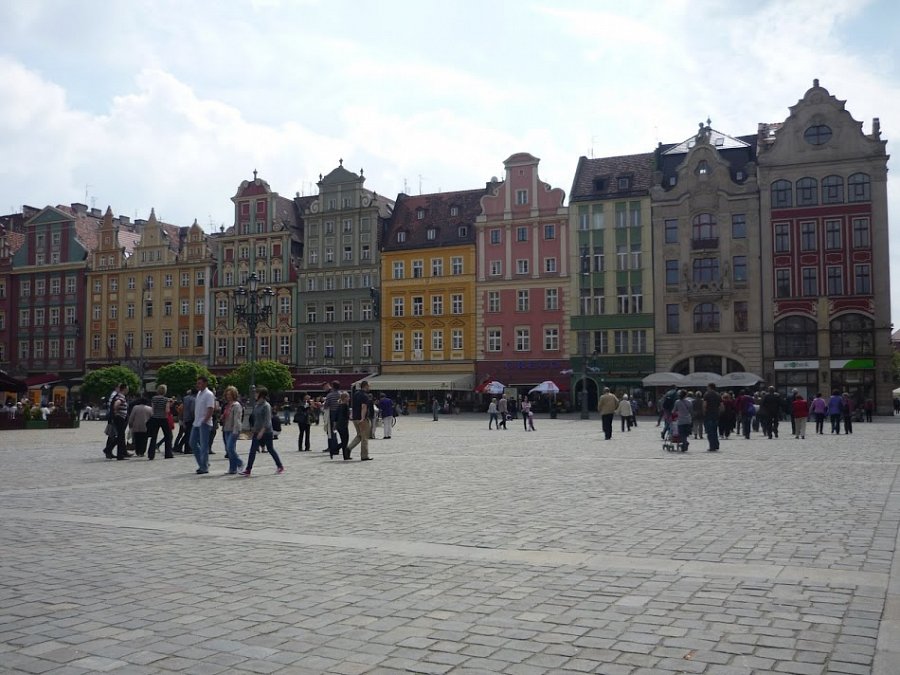 1. Ocena zgodności maszyn/urządzeń. Praktyczne podejście do oznakowania CEZapewnienie zgodności maszyn/urządzeń i oznakowania CE należy dziś do najważniejszych problemów z jakimi muszą mierzyć się polskie przedsiębiorstwa. Zdarza się, że przez niewłaściwe użytkowanie maszyn lub przez wadliwą konstrukcję dochodzi do wypadków. Można im zapobiegać poprzez projektowanie i wykonanie maszyn bezpiecznych oraz przez właściwą ich instalację. Temat ten jest istotny w sytuacji transferu maszyn i urządzeń spoza naszego kraju, jak również w sytuacji dokonywania zmian w urządzeniach i liniach technologicznych. Szkolenie „Ocena zgodności maszyn/urządzeń. Praktyczne podejście do oznakowania CE” ma na celu dostarczenie obszernej wiedzy osobom, które odpowiadają w przedsiębiorstwach za zgodność z prawem maszyn i urządzeń.Program szkolenia obejmuje kilkanaście zagadnień, w tym - Zasady wprowadzania do obrotu i oddawania do użytku wyrobów na terenie EOG.- Kompleksowe omówienie podstaw prawnych kluczowych przy odbiorach nowych maszyn/urządzeń oraz ich modernizacjach.- Podstawy bezpieczeństwa pracy przy użytkowaniu maszyn i urządzeń technicznych. - Wymagania bezpieczeństwa dotyczące maszyn zespolonych. - Wyjaśnienie procedur określających dopuszczenie maszyny do użytkowania.- Modernizacja maszyny – jakie obowiązki ma użytkownik?, zasady postępowania w kontekście spełnienia wymogów prawnych.Organizatorem kursu jest firma EcoMS Consulting Sp. z o.o.2. Prace przy urządzeniach elektroenergetycznych - wymagania prawneAktualne regulacje prawne dotyczące bezpieczeństwa pracy w energetyce sprawiają trudności i problemy interpretacyjne wielu osobom. Powodem jest choćby brak rzetelnych publikacji oraz dostępnych materiałów, które wyczerpująco wyjaśniałaby temat interpretacji i praktycznej realizacji zawartych w nich wymagań prawnych. Wystarczy wspomnieć, że tylko w czasie ostatniej dekady dwukrotnie zmieniały się zapisy ustawy regulujące kwestie konieczności okresowego odnawiania uzyskanych kwalifikacji energetycznych.Szkolenie jest skierowane do osób zajmujących się eksploatacją urządzeń instalacji i sieci energetycznych, w szczególności pracowników:- Służb BHP.- Obsługujących urządzenia i instalacje energetyczne.- Działów technicznych odpowiedzialnych za utrzymanie maszyn i obiektów.- Zajmujących się utrzymaniem systemu zarządzania bezpieczeństwem pracy, odpowiedzialnych za zapewnienie wymaganych procedur bezpieczeństwa.W programie szkolenia „Prace przy urządzeniach elektroenergetycznych - wymagania prawne” znajdziemy takie zagadnienia jak:- Instrukcje eksploatacji. - Wymagania przy wykonywaniu prac przy urządzeniach energetycznych. - Prace we wnętrzach urządzeń energetycznych oraz na czynnych urządzeniach i instalacjach. - Prace stwarzające ryzyko wystąpienia zagrożenia dla zdrowia lub życia ludzkiego.- Prace przy urządzeniach i instalacjach elektrycznych odłączonych od napięcia – zabezpieczenia miejsca wyłączenia (LOTO). - Kwalifikacje energetyczne – wymagania; kiedy należy je odnawiać? - Przeglądy instalacji elektrycznych – Prawo budowlane.Szkolenie BHP organizuje firma EcoMS Consulting Sp. z o.o.3. ISO 14001:2015 + OHSAS 18001 - kurs dla auditorów wewnętrznychCelem szkolenia jest dostarczenie praktycznej wiedzy odnośnie wykonywania auditów wewnętrznych Zintegrowanego Systemu Zarządzania Środowiskowego wg wymagań normy ISO 14001:2015 oraz Systemu Zarządzania BHP wg OHSAS/PN-N-18001.Szkolenie to skierowane jest do osób pełniących funkcje lub kandydatów na pełnomocnika ds. Zintegrowanego Systemu Zarządzania, specjalistów ds. bhp i/lub ochrony środowiska, kandydatów na auditorów wewnętrznych ISO 14001 i/lub OHSAS/PN-N-18001, auditorów ISO 9001 oraz wszystkich osób pragnących poszerzyć swoją wiedzę dotyczącą auditowania.Po ukończonym szkoleniu u testu końcowego uczestnik otrzymuje certyfikat auditora wewnętrznego ds. Zintegrowanego Systemu Zarządzania.Program szkolenia obejmuje takie zagadnienia jak: Terminologia i koncepcja zintegrowanych systemów zarządzania.Polityka i cele dotyczące bezpieczeństwa i higieny pracy oraz ochrony środowiska.Aspekty środowiskowe oraz zagadnienia związane z ryzykiem zawodowym. Gotowość i reagowanie na awarie oraz wypadki.Wymagania norm OHSAS 18001, PN-N-18001, ISO 14001:2015 Rola i obowiązki auditora wewnętrznego.Planowanie auditu. Przygotowanie listy pytań kontrolnych (check list).Dokumentowanie niezgodności.Przygotowanie raportu.Symulacja auditu.Szkolenie organizuje firma MASTERE Consulting.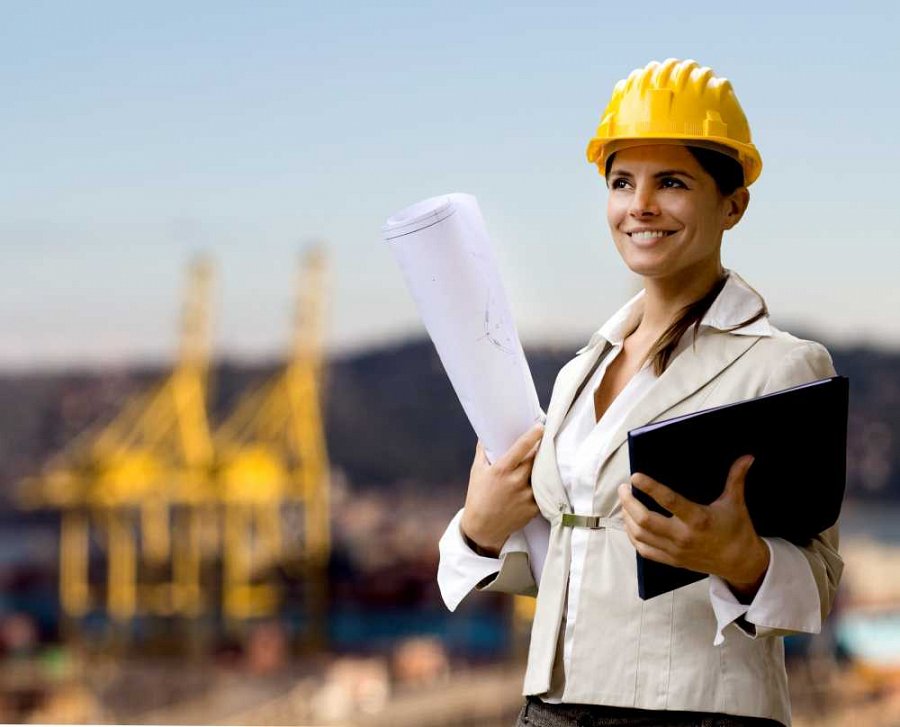 Więcej szkoleń BHP znajdą Państwo w naszych serwisach pod tym linkiem.Serwis szkoleniowy www.szkolenia24h.pl prezentuje ofertę najróżniejszych szkoleń, warsztatów oraz ośrodków szkoleniowych z całej Polski. Dodatkowo w zakładce www.kursy24h.pl wydzielono ofertę kursów.